Installation Guide for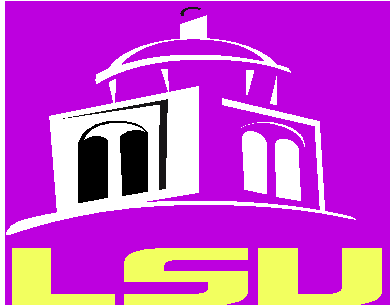 for Seismic Unix (John Stockwell) Louisiana State UniversityDept. Geology and GeophysicsBaton RougeJuan M. Lorenzo(gllore@lsu.edu)Version: 0.6.6.3  November, 20211.1	Tested operating systems	1-31.2	Definition of system variables in your computer work environment	1-31.2.1	Cygwin/Microsoft Windows	1-41.3	Useful Operating system software	1-41.3.1	Cygwin/Microsoft Windows	1-41.3.1.1	Libraries	1-41.3.1.2	General packages	1-51.3.1.2.1	To aid in compilation of imported codes	1-51.3.1.2.2	For running a windowed environment	1-51.3.1.2.3	For general text editing	1-51.3.1.2.4	Net utilities	1-51.3.1.2.5	For viewing postscript files	1-51.4	Clone Seismic Unix for Cygwin/Microsoft Windows	1-51.4.1	Preparation of Makefile.config	1-61.4.2	Compilation and installation	1-7Installation Background and PrerequisitesTested operating systemsAll the installation steps have been tested on new, blank systems and have worked without any errors and are the recommended simplest paths to installing the software.  Across all OS’s, most installation problems occur usually when the environment variables are not properly set. The following installation guide may seem extensive because we try to include many of the available operating systems. One issue you may note is that ‘end-of-line termination indicators’ differ between Linux systems and Windows. These codes are invisible to the user when editing, but cause errors. If you see errors like that contain confusing messages which include “\r” then you have encountered the issue. A solution is to open the text file in an editor. Notepad++, or vim, are two examples of text editors that can change the codes for you.  In Notepad++ there is a menu option to perform the change using a mouse click or two. In vim manually set the file format to “unix: with the following command::set ff=unixDefinition of system variables in your computer work environmentNote for example, that CWPROOT is a directory path where the C programs that belong to Seismic Unix are usually installed. In the next Linux example, this path = “/usr/local/pl/cwp_su_all_44R19”If you do not have permission to change your local “.bashrc” file then ask your systems manager to make some arrangement that will allow your  local “.bashrc” file to pointing to a system-wide file that only  the administrator control, in which case you can add the following line to your local ”.bashrc” file:source /PATH/bashrc_systemBut, you will need to know what ‘PATH’ is and what ‘bashrc_system’ means.  If this sounds confusing, see your administrator or write to me at gllore@lsu.edu.Cygwin/Microsoft WindowsFor the Windows example, I have to add several new lines of instructions within my file “.bashrc” file, which is located in my home directory:# cygwin directorycygwin=/cygdrive/c/cygwin64export LOCAL=$cygwin/usr/localexport PL=$LOCAL/pl # for Seismic Unixexport CWPROOT=$LOCAL/cwp_su_all_44R19Useful Operating system software evincencftpCygwin/Microsoft WindowsWe have successfully tried cygwin, a linux environment emulator for Windows. When we install cygwin we take a minimalist approach by, installing only the smallest system, and adding essential elements later, manually.LibrariesUse setup-x86_64 to install libraries:Perl-Log-Log4Perllibnetpbm-devel libnetpbm10libgcc1libgd-devellibtirpc-devellibQtOpenGL4libQtOpenGL4-devellibXaw-devellibXaw7libX11-devellibcrypt-devellibglutlibglut-devellibXi6 and libXi-devellibGL1libGL-devellibGLU-devellibGLU1 libXm-develGeneral packagesUse setup-x86_64 to install the following:To aid in compilation of imported codesmakegcc-coregcc-g++gcc-fortranrpcbindcurlFor running a windowed environmentxinitxorg-servergnome-flashbackxlaunchFor general text editingvim  Net utilitiesncftpFor viewing postscript filesevince (may have problems—do check)Clone Seismic Unix for Cygwin/Microsoft WindowsRun the following instructions individually and in sequence from the command line, or place the following instructions into a script, e.g., “clone_SU.sh” as follows:#!/bin/bash# my name is clone_SU.sh# cygwyn directorycygwyn=/cygdrive/c/cygwin64# give a name to directoryinstallation_directory_for_SU=$cygwyn/usr/local/cwp_su_all_44R19# create installation directorymkdir $installation_directory_for_SU# move into the installation directorycd $installation_directory_for_SU# change into the installation directorycd $installation_directory_for_SU# clonegit clone https://github.com/JohnWStockwellJr/SeisUnix# move files from one directory into the current directorymv SeisUnix/* ./mv SeisUnix/.* ./git statusIn order to execute the script contained in “clone_SU.sh”:% sh clone.sh Preparation of Makefile.configPlease follow the instructions in all the “README” files but first make the following changes to the“/usr/local/cwp_su_all_44R19/src/Makefile.config”:IX11 = /usr/include/X11 LX11 = /usr/libIMOTIF = /usr/include/XmLMOTIF = /usr/libCompilation and installation Stay in the current directory: “/usr/local/cwp_su_all_44R19/src” and run the following commands one at a time:make installmake xtinstallmake xminstallLinux operating systemVersion testedCentOS7.7.2003. *.2.2004  and 8Debian10 (buster)Ubuntu18.04.3 and 20.xRedHat6.9Cygwin/Microsoft Windows10 with cygwin-3.1.7